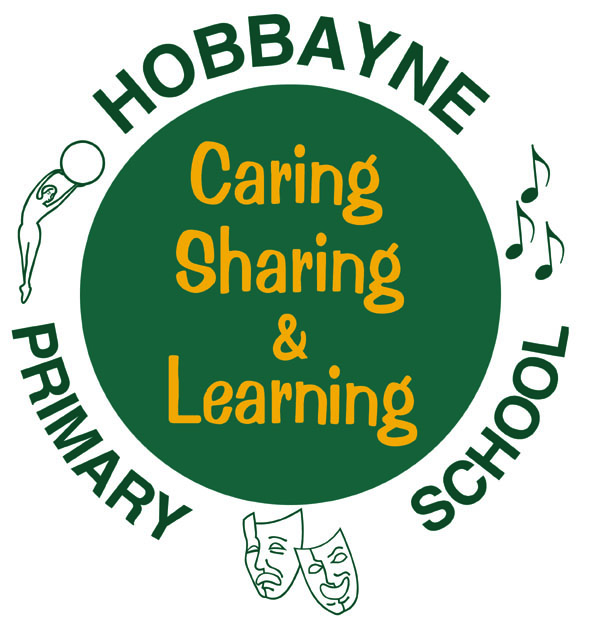 HOBBAYNE PRIMARY SCHOOL-  Relegious Education                                   Development Plan– 2014-15PROPOSED DEVELOPMENTS –   RETo be completed by the Co-ordinatorPrepared by:  	Nicole Gutch				Date:  22/09/14Area of Focus HEADLINE DEVELOPMENTACTIONTIMESCALESUCCESS CRITERIALearners and LearningBig Talk and Big Write ideas based around RE topicsWork with literacy coordinators in KS1 and KS2 to provide opportunities for children to demonstrate higher order thinking skills  in RE (big questions, concepts, dilemmas or enquiries) through Big Talk and Big WritePublish relevant Big Talk topic in newsletter and any relevant Big Write piecesProvide teachers with three opportunities per year for pupils to write about a religion or spiritualityOctober 2014 July 20151 RE focus of Big Talk or Big Write per term Display of children’s work and ideas collected by the teachersTeachers and TeachingMonitor quality of Religious Education ensure teaching in most lessons is goodPlanning and book scrutiny in Autumn 2 to ensure progression in learning is shown and new framework is being usedTeachers to have a record of assessment to indicate learner’s progress within each key stage. RW/HFOFSTED criteria on what makes an outstanding lesson distributed to all teaching staffPupil audit 2x a yearOctober 2014 July 2015Teachers observed receive a good or outstanding grade in observationsPupil interviews reflect a good knowledge of RE topicCurriculumTo support the implementation of the new RE syllabus  Sowing the Seeds     throughout the school Familiarize self with new resources and links that complement the new curriculum changesEnsure that all classes have their RE topic boxes for the yearShare/collect ideas with other RE coordinators at the network meetingSupport  NQTs and new teachers in delivering content (meet new teachers first term of school)Attend network meetings and share relevant information with staffOctober 2014 July 2015Teachers feel confident  in delivering RE lessonsResources are up to date and replenished and information emailed to teachersNew teachers are aware of new curriculum and have a good understanding of the expectation of RE at Hobbayne PrimarySubject LeadershipAspects of Religious Education embedded throughout the school Parent, Staff and pupils feedback about Religious education in the school (conducted Spring 2)Update school polices that reflect aspects of REWork with PSHE coordinator to ensure there is a Spiritual, Moral, Social and Cultural policy in placeIdentify new areas that may need to be implemented in school October 2014 July 2015Key points from questionnaires highlighted and used as focus for next yearContinuing Professional Development (CPD)Notify staff of CPD opportunities within Religious education Encourage teachers to participate in CPD courses and notify via email or Friday briefingCollect evidence that resources from courses are usedTo mentor an NQT in the summer term on subject leadership to work with you in 2015/16October 2014 July 2015At least 1 RE CPD course has been attended by Staff and resources/notes have been communicated to colleagues. 